  -.     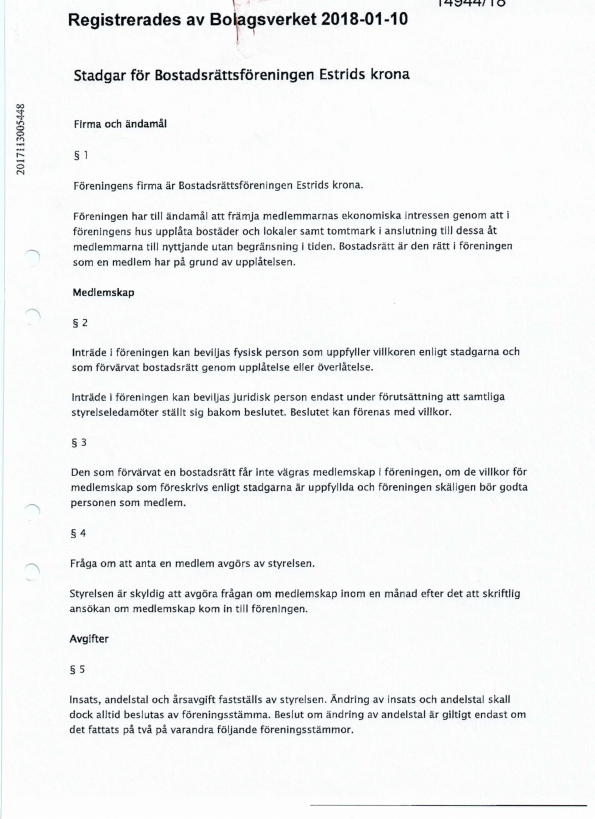  lägenheten av föreningens löpande in-och utbetalningar samt avsättning till  fonder.  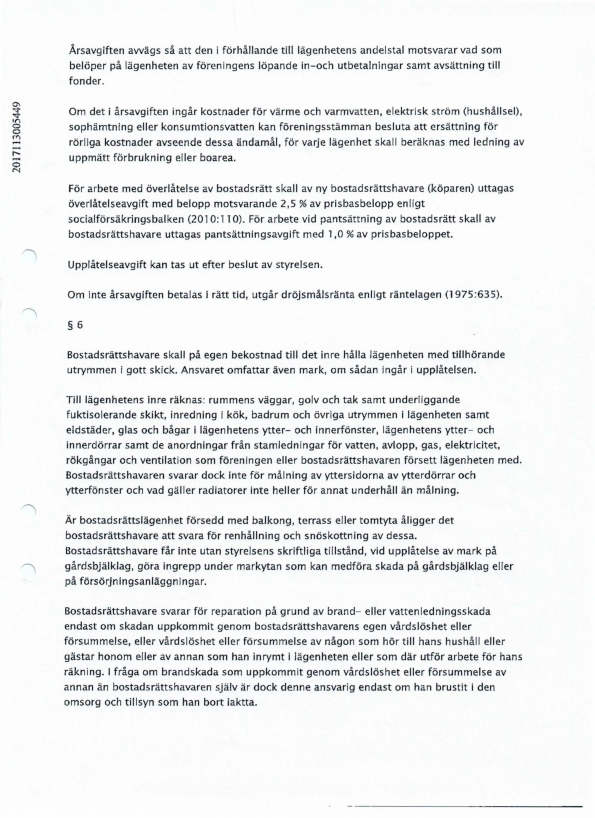 mmen svarar för.  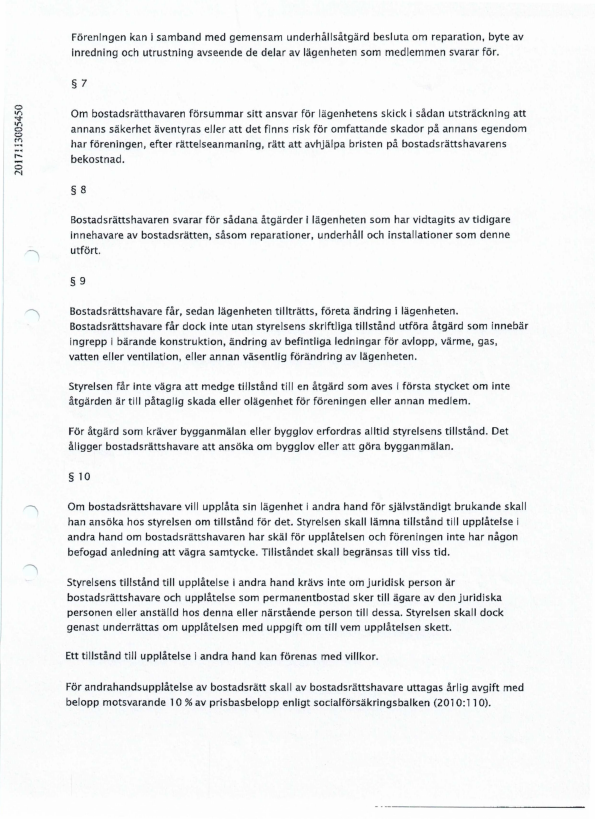 Styrelse  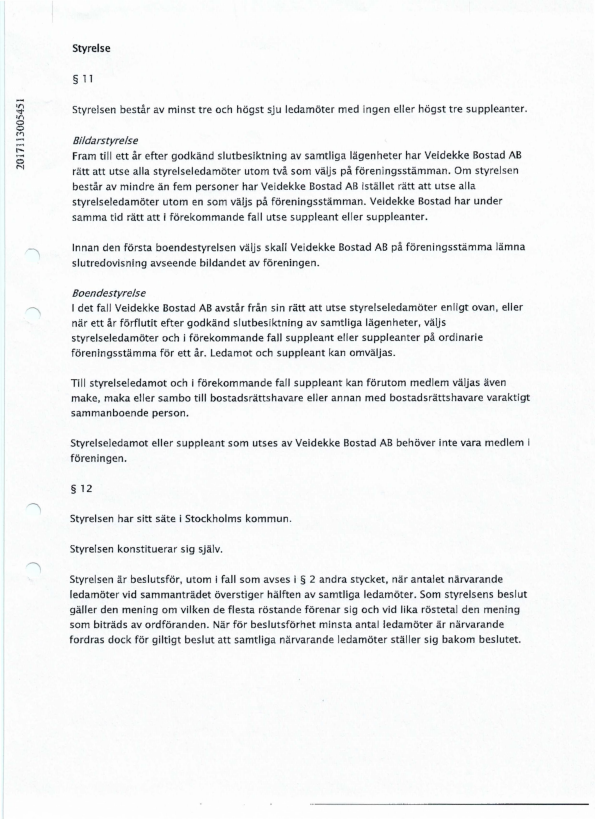 § 13  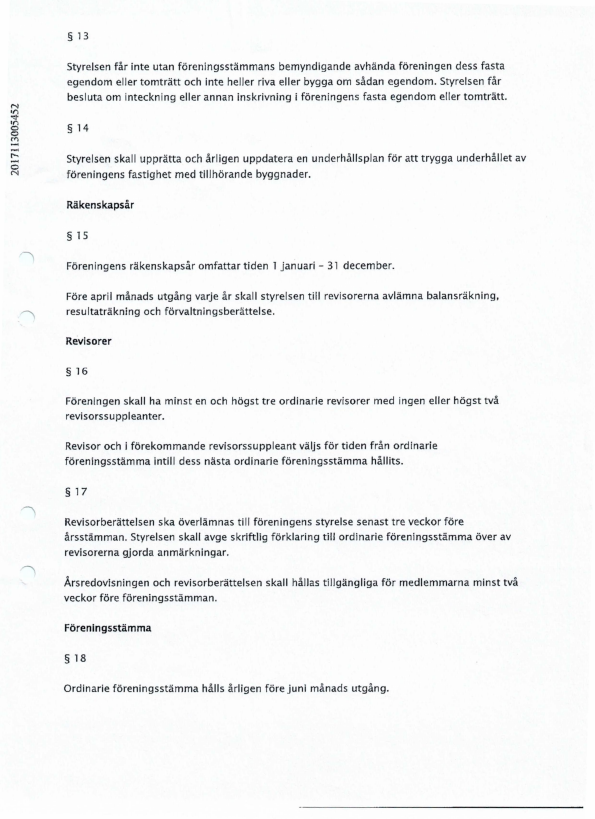 § 19  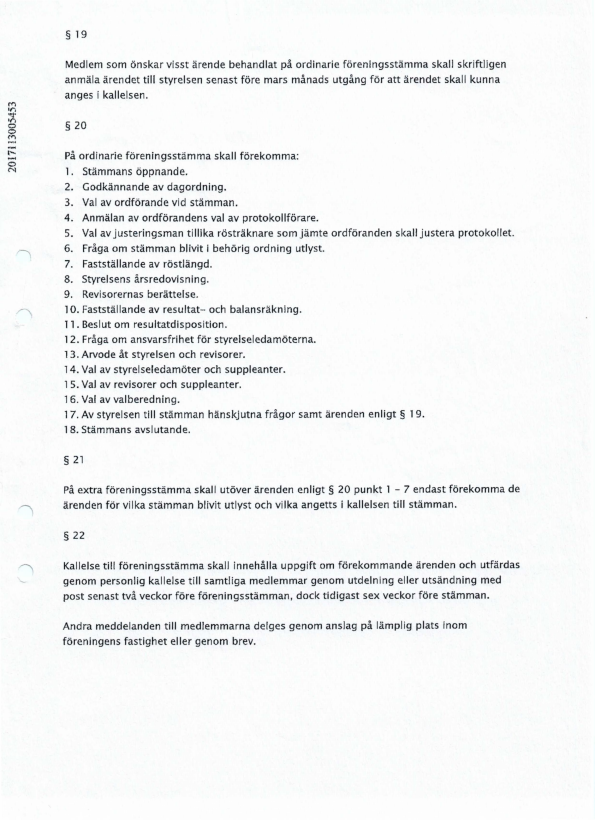 § 23  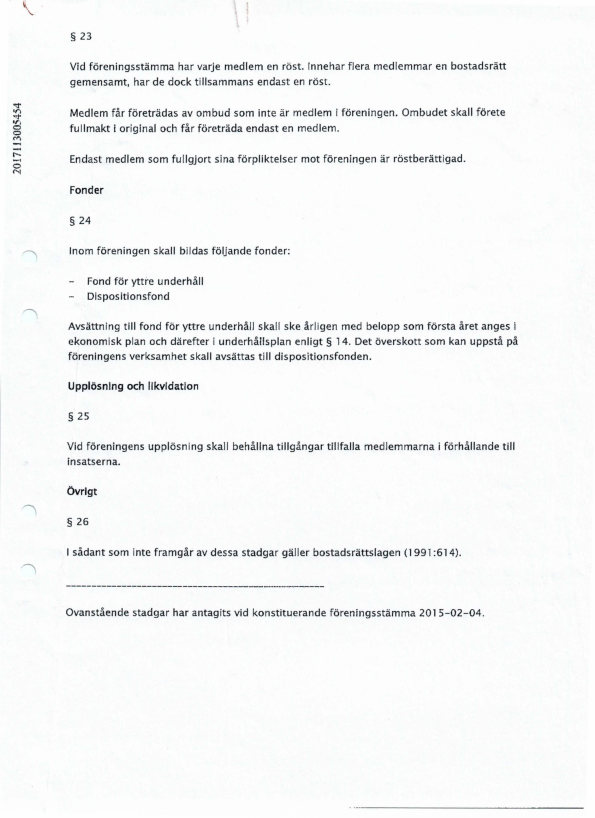 